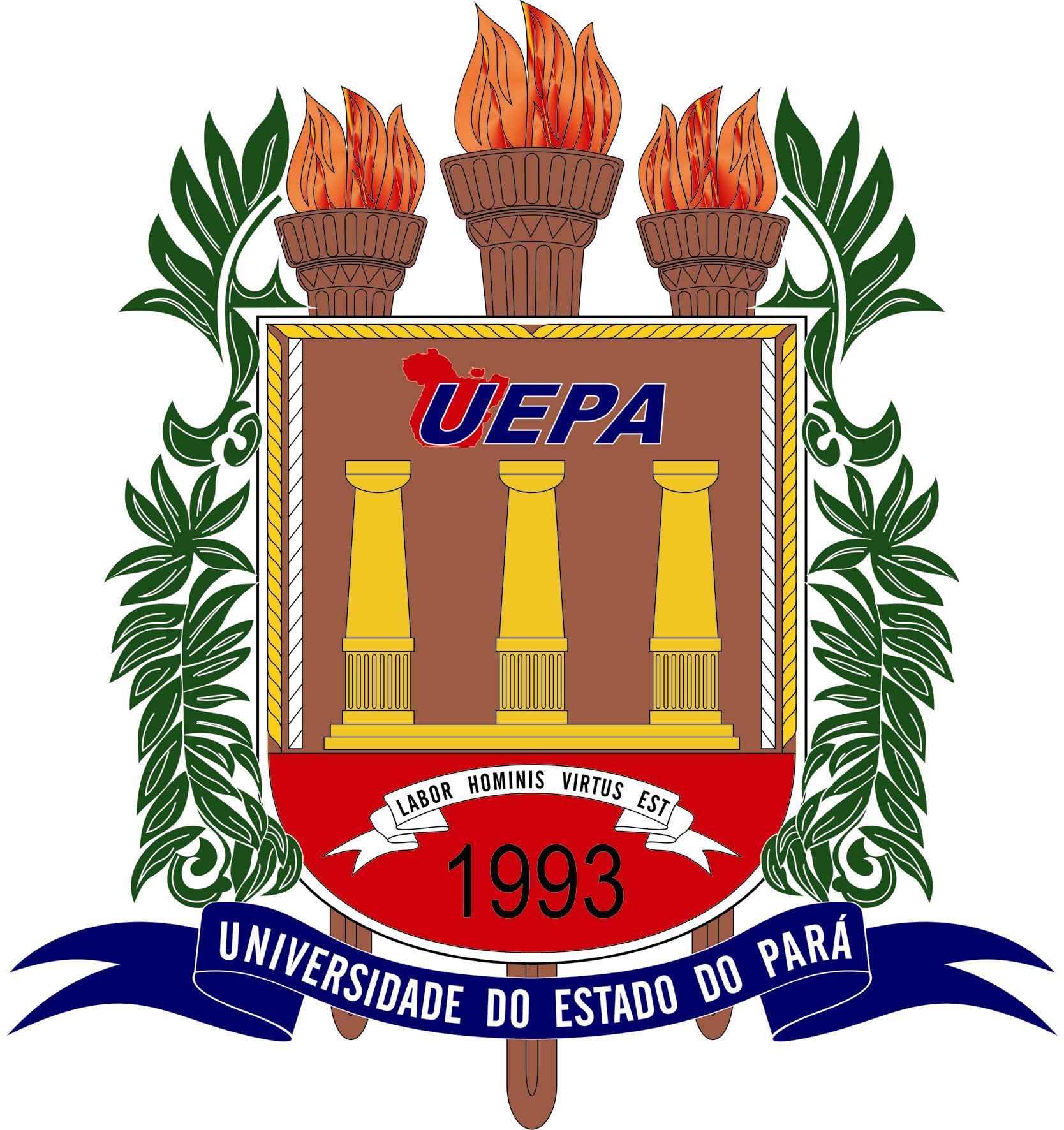 UNIVERSIDADE DO ESTADO DO PARÁPRÓ-REITORIA DE PESQUISA E PÓS-GRADUAÇÃOFORMULÁRIO DE SOLICITAÇÃO PARA LICENCIAMENTO EM PROGRAMAS DE PÓS-GRADUAÇÃO STRICTO SENSUNúmero de protocolo do centro:____________________________________________Número de protocolo central:_______________________________________________I – DADOS DE IDENTIFICAÇÃO PESSOAL E FUNCIONALNome: _________________________________________________________________Matrícula funcional:                Data de ingresso na instituição: Endereço residencial:                                                             CEP:Telefone:                                                             e-mail: Cargo:   (   ) docente     (      ) servidor técnico administrativoTitulação: _____________________ Área: ____________________________________Universidade onde obteve a titulação: ________________________________________Ano de obtenção da titulação: ______________________________________________Categoria Docente: _______________________________________________________Departamento:___________________________________________________________Centro:_________________________________________________________________Chefia imediata e setor de trabalho (no caso de servidores técnicos administrativos):___________________________________________________________Já obteve liberação para realização de curso de pós-graduação Stricto sensu pela UEPA?(   )Sim (    )Não. Em que nível?___________Com bolsa estadual:  (     )Sim      (     ) Não Se sim para qual curso e instituição:___________________________________________Período:  Início: (__/__/_____)                  Término: (___/___/______)Destaque uma atividade acadêmica ou produto resultante da sua formação que trouxe retorno institucional?________________________________________________________________________________________________________________________________________________________________________________________________________________________II- DADOS DE IDENTIFICAÇÃO DO CURSO PLEITEADO2.1 Nível: (    ) Mestrado     (    ) Doutorado      (      ) Pós-Doutorado2.2 Período de duração do curso Stricto sensu:        Início: (                    )           Término: (             ) (anexar documento comprobatório)2.3. Período de liberação solicitado para realizar o curso:       Início: (__/__/____ )                  Término: (___/___/______)2.4. Modalidades de Liberação e local de realização do curso:                    (      ) PARCIAL      (        ) INTEGRAL                   (      ) PAÍS             (        ) EXTERIOR2.5. Área de Concentração do curso pretendido: 2.5.1. Recomendado pela CAPES: (       ) SIM              (        ) NÃO2.5.2. Conceito do curso: ________     2.5.4. Instituição Promotora do Programa: ___________________________________2.5.5. Unidade a qual ficará vinculado: ______________________________________2.6. Orientador: 2.7. Coordenador do Programa: 2.8. Cidade:                    País: ___________________________2.9. Cursos no exterior:       1. Tipo de curso:  (     )regular   (     ) intervalar        2. Tem aprovação do Ministério de Educação e Cultura ou órgão equivalente do País?   (      ) SIM              (        ) NÃOIII – AUXÍLIO DOCENTE:Recebeu bolsa para esse nível de Curso ?  (      ) SIM    (     ) NÃOQuantos meses ______________________Necessita de bolsa de estudo? (      ) SIM    (        ) NÃOPeríodo de bolsa solicitado:Início: (___/___/____)                  Término: (___/___/____)IV- JUSTIFICATIVA DO PEDIDO:O curso pretendido está previsto no Plano de Qualificação do seu Departamento?(     ) Sim        (    ) NãoDescreva em que aspectos a sua formação no curso pretendido irá contribuir para a sua área de atuação na instituição.Data:   /      /                      Assinatura: 